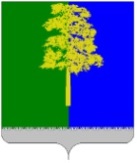 Муниципальное образование Кондинский районХанты-Мансийского автономного округа – ЮгрыАДМИНИСТРАЦИЯ КОНДИНСКОГО РАЙОНАПОСТАНОВЛЕНИЕВ целях реализации Федерального закона от 24 июня 1999 года № 120-ФЗ              «Об основах системы профилактики безнадзорности и правонарушений несовершеннолетних», Федерального закона от 23 июня 2016 года № 182-ФЗ           «Об основах системы профилактики правонарушений в Российской Федерации», Закона Ханты-Мансийского автономного округа – Югры от 12 октября 2005 года                      № 74-оз «О комиссиях по делам несовершеннолетних и защите их прав в Ханты-Мансийском автономном округе – Югре и наделении органов местного самоуправления отдельными государственными полномочиями по созданию и осуществлению деятельности комиссий по делам несовершеннолетних и защите их прав», согласно перечню дополнительных мер, направленных на координацию деятельности органов и учреждений системы профилактики безнадзорности и правонарушений несовершеннолетних по предупреждению преступных деяний против половой неприкосновенности несовершеннолетних на период                     2024-2025 годов, утвержденных протоколом Правительственной комиссии по делам несовершеннолетних и защите их прав от 07 июля 2023 года № 2, во исполнение пункта 5 раздела III протокола заседания Правительственной комиссии по делам несовершеннолетних и защите их прав от 07 декабря 2022 года № 34, администрация Кондинского района постановляет:1. Утвердить план мероприятий по предупреждению преступлений против половой неприкосновенности и половой свободы несовершеннолетних в Кондинском районе на 2024-2025 годы (далее - план мероприятий) (приложение).2. Определить отдел по организации деятельности комиссии по делам несовершеннолетних и защите их прав администрации Кондинского района координатором по реализации комплекса мер.3. Структурным подразделениям администрации Кондинского района, учреждениям Ханты-Мансийского автономного округа – Югры, осуществляющим реализацию плана мероприятий на территории Кондинского района, ежегодно          до 10 января года, следующего за отчетным, представлять в отдел по организации деятельности комиссии по делам несовершеннолетних и защите их прав администрации Кондинского района информацию об его исполнении.4. Признать утратившим силу постановление администрации Кондинского района от 17 января 2022 года № 69 «Об утверждении плана мероприятий по предупреждению преступлений против половой неприкосновенности и половой свободы несовершеннолетних в Кондинском районе на 2022-2023 годы».5. Постановление разместить на официальном сайте органов местного самоуправления муниципального образования Кондинский район.6. Контроль за выполнением постановления возложить на заместителя главы района М.А. Минину.ки/Банк документов/Постановления 2024Приложениек постановлению администрации районаот 01.02.2024 № 117План мероприятий по предупреждению преступлений против половой неприкосновенности и половой свободы несовершеннолетних в Кондинском районена 2024-2025 годыот 01 февраля 2024 года№ 117пгт. МеждуреченскийОб утверждении комплексного плана мероприятий по координации и предупреждению преступлений против половой неприкосновенности и половой свободы несовершеннолетних в Кондинском районе
на 2024 -2025 годы»Исполняющий обязанности главы районаА.В.Кривоногов№п/пНаименование мероприятияСрок исполненияСрок исполненияИсполнителиI. Организационные мероприятия для специалистов системы профилактики безнадзорности и правонарушений несовершеннолетних, родительской общественностиI. Организационные мероприятия для специалистов системы профилактики безнадзорности и правонарушений несовершеннолетних, родительской общественностиI. Организационные мероприятия для специалистов системы профилактики безнадзорности и правонарушений несовершеннолетних, родительской общественностиI. Организационные мероприятия для специалистов системы профилактики безнадзорности и правонарушений несовершеннолетних, родительской общественностиI. Организационные мероприятия для специалистов системы профилактики безнадзорности и правонарушений несовершеннолетних, родительской общественности1.Проведение межведомственных оперативно-профилактических мероприятий по выявлению семейного неблагополучия и фактов сексуального насилия в отношении детей со стороны членов их семей, в том числе по вопросам обмена информацией между органами системы профилактики безнадзорности и правонарушений несовершеннолетних о детях с существенными изменениями поведения и психологического состояния, в отношении которых есть основания полагать, что они могли стать жертвой преступления в том числе в семьях, в которых проживают ранее судимые лица, а также лица, злоупотребляющие алкоголем, наркотиками, имеющие установленные психические заболеваниядо 20 декабря 2024 годадо 20 декабря 2025 годадо 20 декабря 2024 годадо 20 декабря 2025 годаБюджетное учреждение Ханты-Мансийского автономного округа – Югры «Кондинский районный комплексный центр социального обслуживания населения» (далее - БУ ХМАО – Югры «КЦСОН»), Управления социальной защиты населения, опеки и попечительства по Кондинскому району Департамента социального развития Ханты-Мансийского автономного округа – Югры (далее - УСЗН),Управление образования администрации Кондинского района (далее - Управление образования), БУ ХМАО – Югры,«Кондинская районная больница»             (далее - БУ ХМАО – Югры «КРБ»), БУ ХМАО – Югры «Центр общей врачебной практики»,отдел молодежной политики администрации Кондинского района (далее - Отдел молодежной политики), управление культуры администрации Кондинского района (далее - Управление культуры), отдел Министерства внутренних дел Российской Федерации по Кондинскому района (далее - ОМВД России по Кондинскому району),отдел по организации деятельности комиссии по делам несовершеннолетних и защите их прав администрации Кондинского района2.Проведение межведомственных рабочих семинаров-совещаний с участием специалистов органов и учреждений системы профилактики безнадзорности и правонарушений несовершеннолетних с изучением вопросов межведомственного взаимодействия при реализации мероприятий по защите половой свободы несовершеннолетнихЕжегодноЕжегодноОтдел по организации деятельности комиссии по делам несовершеннолетних и защите их прав администрации Кондинского района3.Реализация образовательными и медицинскими организациями Межведомственного приказа Департамента образования и науки Ханты-Мансийского автономного округа – Югры и Департамента здравоохранения Ханты-Мансийского автономного округа - Югры  от 01 июля 2022 года «Об утверждении комплексного плана по профилактике инфекций, передающихся половым путем, среди обучающихся в образовательных организациях Ханты-Мансийского автономного округа – Югры на 2022-2024 годы»                   с изменениями от 09 февраля 2023 года, 28 июля 2023 года)ЕжегодноЕжегодноУправление образования,образовательные организации,бюджетное учреждение профессионального образования Ханты-Мансийского автономного округа – Югры «Междуреченский агропромышленный колледж» (далее - БУ ХМАО – Югры «Междуреченский агропромышленный колледж»),казенное общеобразовательное учреждение ХМАО – Югры «Леушинская школа-интернат для обучающихся с ограниченными возможностями здоровья» (далее - КОУ ХМАО – Югры «Леушинская школа-интернат для обучающихся с ограниченными возможностями здоровья»),БУ ХМАО – Югры «КРБ», БУ ХМАО – Югры «Центр общей врачебной практики»,отдел молодежной политики администрации Кондинского района, Управление культуры 4.Реализация мероприятий по формированию у школьников потребности в ведении здорового образа жизни «Югорский стандарт школьника по здоровому образу жизни» (в соответствии с приказом Департамента образования и науки Ханты-Мансийского автономного округа – Югры от 31 августа 2022 года № 10-П-1826) ЕжегодноЕжегодноУправление образования,образовательные организации,БУ ПО ХМАО – Югры «Междуреченский агропромышленный колледж»,КОУ ХМАО – Югры «Леушинская школа-интернат для обучающихся с ограниченными возможностями здоровья»5.Информационная кампания о возможностях получения консультации несовершеннолетних и их родителей по вопросам, касающимся полового просвещения, в том числе в он- и офф-лайн формате, с соблюдением анонимностиЕжегодноЕжегодноБУ ХМАО – Югры «КРБ»,БУ ХМАО – Югры «Центр общей врачебной практики»6.Информирование (в соответствии с утвержденным порядком)                          об обращении несовершеннолетнего с признаками половой неприкосновенности, а также с признаками заболеваний, передающихся половым путемЕжегодноЕжегодноОтдел по организации деятельности комиссии по делам несовершеннолетних и защите их прав администрации Кондинского районаБУ ХМАО – Югры «КЦСОН», Отдел молодежной политики,муниципальное автономное учреждение «Районный центр молодежных инициатив «Ориентир»(далее - МАУ «РЦМИ «Ориентир»)II. Работа по повышению компетенций педагогов, специалистов в области воспитания образовательных организацийII. Работа по повышению компетенций педагогов, специалистов в области воспитания образовательных организацийII. Работа по повышению компетенций педагогов, специалистов в области воспитания образовательных организацийII. Работа по повышению компетенций педагогов, специалистов в области воспитания образовательных организацийII. Работа по повышению компетенций педагогов, специалистов в области воспитания образовательных организаций7.Проведение семинаров, круглых столов, иных обучающих мероприятий по вопросам, касающимся предупреждения преступлений против личности обучающихся, в том числе против половой неприкосновенности и свободыЕжегодноЕжегодноУправление образования,отдел по организации деятельности комиссии по делам несовершеннолетних и защите их прав администрации Кондинского района8.Актуализация программ по формированию законопослушного поведения обучающихся с учетом содержания примерного модулей-направлений: «Половое воспитание и просвещение обучающихся», «Профилактика преступлений против личности, в том числе против половой неприкосновенности обучающихся», «Психолого-педагогическое и социальное сопровождение обучающихся, пострадавших от преступлений против половой неприкосновенности», «Формирование у обучающихся традиционных семейных ценностей (в соответствии с приказом Департамент образования и науки Ханты-Мансийского автономного округа – Югры от 28 июля 2022 года № 10-П-1598)»ЕжегодноЕжегодноУправление образования,образовательные организации,БУ ПО ХМАО – Югры «Междуреченский агропромышленный колледж»,КОУ ХМАО – Югры «Леушинская школа-интернат для обучающихся с ограниченными возможностями здоровья»9.Проведение обучающих семинаров и тренингов на базе образовательных организаций, с привлечением специалистов медицинских организаций, сотрудников правоохранительных органовЕжегодноЕжегодноУправление образования,образовательные организации,                           БУ ХМАО – Югры «КРБ», БУ ХМАО – Югры «Центр общей врачебной практики»,ОМВД России по Кондинскому району,БУ ПО ХМАО – Югры «Междуреченский агропромышленный колледж»,КОУ ХМАО – Югры «Леушинская школа-интернат для обучающихся с ограниченными возможностями здоровья»III. Организация профилактической работы с несовершеннолетнимиIII. Организация профилактической работы с несовершеннолетнимиIII. Организация профилактической работы с несовершеннолетнимиIII. Организация профилактической работы с несовершеннолетнимиIII. Организация профилактической работы с несовершеннолетними10.Половое воспитание и просвещение в ходе урочной деятельности,            в том числе по формированию традиционных семейных ценностей,            с возможностью использования содержания предметаПоловое воспитание и просвещение в ходе урочной деятельности,            в том числе по формированию традиционных семейных ценностей,            с возможностью использования содержания предметаЕжегодно Образовательные организации, БУ ПО ХМАО – Югры «Междуреченский агропромышленный колледж»,КОУ ХМАО – Югры «Леушинская школа-интернат для обучающихся с ограниченными возможностями здоровья»11.Внедрение и реализация методик, программ, курсов, направленных на формирование традиционных семейных ценностных ориентаций обучающихся в ходе внеурочной деятельностиВнедрение и реализация методик, программ, курсов, направленных на формирование традиционных семейных ценностных ориентаций обучающихся в ходе внеурочной деятельностиЕжегодно Образовательные организации,БУ ПО ХМАО – Югры «Междуреченский агропромышленный колледж»,КОУ ХМАО – Югры «Леушинская школа-интернат для обучающихся с ограниченными возможностями здоровья»12.Реализация программ по формированию законопослушного поведения обучающихся с учетом содержания примерных модулей-направлений «Половое воспитание и просвещение обучающихся. Профилактика преступлений против личности, в том числе против половой неприкосновенности обучающихся. Психолого-педагогическое и социальное сопровождение обучающихся, пострадавших от преступлений против половой неприкосновенности», «Формирование у обучающихся традиционных семейных ценностей» (Приказ Департамент образования и науки Ханты-Мансийского автономного округа - Югры от 28 июля 2022 года № 10-П-1598)Реализация программ по формированию законопослушного поведения обучающихся с учетом содержания примерных модулей-направлений «Половое воспитание и просвещение обучающихся. Профилактика преступлений против личности, в том числе против половой неприкосновенности обучающихся. Психолого-педагогическое и социальное сопровождение обучающихся, пострадавших от преступлений против половой неприкосновенности», «Формирование у обучающихся традиционных семейных ценностей» (Приказ Департамент образования и науки Ханты-Мансийского автономного округа - Югры от 28 июля 2022 года № 10-П-1598)Ежегодно Образовательные организации,БУ ПО ХМАО – Югры «Междуреченский агропромышленный колледж»,КОУ ХМАО – Югры «Леушинская школа-интернат для обучающихся с ограниченными возможностями здоровья»13.Выявление обучающихся группы риска по наличию потенциальных условий и рисков для совершения преступления против половой свободы и неприкосновенности, а также обучающихся в отношении которых совершено преступление против половой неприкосновенностиВыявление обучающихся группы риска по наличию потенциальных условий и рисков для совершения преступления против половой свободы и неприкосновенности, а также обучающихся в отношении которых совершено преступление против половой неприкосновенностиЕжегодно Образовательные организации,БУ ПО ХМАО – Югры «Междуреченский агропромышленный колледж»,КОУ ХМАО – Югры«Леушинская школа-интернат для обучающихся с ограниченными возможностями здоровья»14.Организация и проведение диагностики обучающихся группы риска на наличие потенциальных условий и рисков для совершения преступления против половой свободы и неприкосновенности,                      а также обучающихся в отношении которых совершено преступление против половой неприкосновенностиОрганизация и проведение диагностики обучающихся группы риска на наличие потенциальных условий и рисков для совершения преступления против половой свободы и неприкосновенности,                      а также обучающихся в отношении которых совершено преступление против половой неприкосновенностиЕжегодно Образовательные организации,БУ ПО ХМАО – Югры «Междуреченский агропромышленный колледж»,КОУ ХМАО – Югры «Леушинская школа-интернат для обучающихся с ограниченными возможностями здоровья»15.Организация просвещения обучающихся по вопросам, касающимся формирования безопасного поведения во всех сферах жизнедеятельности, в том числе в интернет-пространствеОрганизация просвещения обучающихся по вопросам, касающимся формирования безопасного поведения во всех сферах жизнедеятельности, в том числе в интернет-пространствеЕжегодно Образовательные организации,БУ ПО ХМАО – Югры «Междуреченский агропромышленный колледж»,КОУ ХМАО – Югры «Леушинская школа-интернат для обучающихся с ограниченными возможностями здоровья»16.Формирование у обучающихся навыков адаптации и конструктивных стратегий поведения, выбора вариантов копинг-стратегий                             (в соответствии с приказом Департамент здравоохранения Ханты-Мансийского автономного округа - Югры и Департамент образования и науки Ханты-Мансийского автономного округа - Югры                          от 18 февраля 2021 года № 213/10-п-225)Формирование у обучающихся навыков адаптации и конструктивных стратегий поведения, выбора вариантов копинг-стратегий                             (в соответствии с приказом Департамент здравоохранения Ханты-Мансийского автономного округа - Югры и Департамент образования и науки Ханты-Мансийского автономного округа - Югры                          от 18 февраля 2021 года № 213/10-п-225)Ежегодно Образовательные организации,БУ ПО ХМАО – Югры «Междуреченский агропромышленный колледж»,КОУ ХМАО – Югры «Леушинская школа-интернат для обучающихся с ограниченными возможностями здоровья»17.Проведение разъяснительной работы с несовершеннолетними по правовым, духовно-нравственным аспектам взаимоотношений полов, в организациях, осуществляющих образовательную деятельность, и в организациях для детей-сирот и детей, оставшихся без попечения родителейПроведение разъяснительной работы с несовершеннолетними по правовым, духовно-нравственным аспектам взаимоотношений полов, в организациях, осуществляющих образовательную деятельность, и в организациях для детей-сирот и детей, оставшихся без попечения родителейЕжегодноБУ ХМАО – Югры «КЦСОН», УСЗН,Управление образования 18.Внедрение и реализация технологии полового воспитания для несовершеннолетних «# Я+ТЫ: разговор на запретные темы»Внедрение и реализация технологии полового воспитания для несовершеннолетних «# Я+ТЫ: разговор на запретные темы»ЕжегодноБУ ХМАО – Югры «КЦСОН»19.Размещение информации на стендах учреждений и в социальных сетях: Работа телефона доверия;Уголовная ответственность за преступления против половой неприкосновенности и половой свободы несовершеннолетнихРазмещение информации на стендах учреждений и в социальных сетях: Работа телефона доверия;Уголовная ответственность за преступления против половой неприкосновенности и половой свободы несовершеннолетнихЕжегодноОтдел молодежной политики,МАУ «РЦМИ «Ориентир»20.Проведение дискуссионных площадок/бесед в формате: «Вопрос – Ответ» для несовершеннолетних с приглашением экспертов на темы:Половая неприкосновенность несовершеннолетних;Развитие морально-нравственных качествПроведение дискуссионных площадок/бесед в формате: «Вопрос – Ответ» для несовершеннолетних с приглашением экспертов на темы:Половая неприкосновенность несовершеннолетних;Развитие морально-нравственных качествЕжегодноОтдел молодежной политики,МАУ «РЦМИ «Ориентир»21.Проведение анкетирования несовершеннолетних из семей СОП                  по теме: «Жестокое обращение с несовершеннолетними»Проведение анкетирования несовершеннолетних из семей СОП                  по теме: «Жестокое обращение с несовершеннолетними»ЕжегодноБУ ХМАО – Югры «КЦСОН»22.Размещение информации на стендах учреждений и в социальных сетях о работе детского телефона доверия. Распространение буклетов по предупреждению преступлений против половой неприкосновенности и половой свободы несовершеннолетних, размещение информации в социальных сетях «Одноклассники», «Вконтакте», «Инстаграм». Размещение информации на стендах учреждений и в социальных сетях о работе детского телефона доверия. Распространение буклетов по предупреждению преступлений против половой неприкосновенности и половой свободы несовершеннолетних, размещение информации в социальных сетях «Одноклассники», «Вконтакте», «Инстаграм». ЕжегодноОтдел по организации деятельности комиссии по делам несовершеннолетних и защите их прав администрации Кондинского районаБУ ХМАО – Югры «КЦСОН», Управление образования,Отдел молодежной политики,МАУ «РЦМИ «Ориентир»IV. Работа с родителями обучающихсяIV. Работа с родителями обучающихсяIV. Работа с родителями обучающихсяIV. Работа с родителями обучающихся23.Просвещение по вопросам, касающимся полового воспитания, в том числе в части формирования традиционных семейных ценностей, предупреждения преступлений против половой неприкосновенности обучающихся, включая вопросы обеспечения безопасности несовершеннолетних во всех сферах жизнедеятельностиЕжегодно Ежегодно Образовательные организации,БУ ПО ХМАО – Югры «Междуреченский агропромышленный колледж»,КОУ ХМАО – Югры «Леушинская школа-интернат для обучающихся с ограниченными возможностями здоровья»24.Реализация просветительских программ для родителей (законных представителей) несовершеннолетних с учетом актуальной семейной ситуации (впервые ставшие родителями, одинокие родители, имеющие инвалидность, родители, ранее лишённые родительских прав и вновь готовящиеся стать родителями) по вопросам возрастной психологии, общения с детьми с учетом особенностей их возрастного развития, реагирования на их тревожное поведение, норм поведения в обществе, а также осведомленности о мерах государственной поддержки и ответственности за нарушение прав и законных интересов несовершеннолетнихЕжегодноЕжегодноБУ ХМАО – Югры «КЦСОН»,                    УСЗН,образовательные организации,БУ ПО ХМАО – Югры «Междуреченский агропромышленный колледж»,КОУ ХМАО – Югры «Леушинская школа-интернат для обучающихся с ограниченными возможностями здоровья»25.Проведение тематических родительских собраний в образовательных организациях, направленных на разъяснение родителям несовершеннолетних необходимости продумывания безопасного маршрута детей в образовательную организацию и домой, разговоров с детьми о правилах безопасного поведения несовершеннолетних на улице, в подъезде, в лифте, в общении с незнакомыми и малознакомыми людьмиЕжегодноЕжегодноОбразовательные организации,БУ ПО ХМАО – Югры «Междуреченский агропромышленный колледж»,КОУ ХМАО – Югры «Леушинская школа-интернат для обучающихся с ограниченными возможностями здоровья»26.Обучение распознаванию признаков наличия потенциальных условий и рисков для совершения преступления против половой свободы и неприкосновенности, а также обучающихся в отношении которых совершено преступление против половой неприкосновенностиЕжегодноЕжегодноОбразовательные организации,БУ ПО ХМАО – Югры «Междуреченский агропромышленный колледж»,КОУ ХМАО – Югры «Леушинская школа-интернат для обучающихся с ограниченными возможностями здоровья»27.Групповая и индивидуальная работа с семьей и социальным окружением обучающихся группы риска по наличию потенциальных условий и рисков для совершения преступления против половой свободы и неприкосновенности, а также с родителями и социальным окружением обучающихся, в отношении которых совершено преступление против половой неприкосновенностиЕжегодноЕжегодноОбразовательные организации,БУ ПО ХМАО – Югры «Междуреченский агропромышленный колледж»,КОУ ХМАО – Югры «Леушинская школа-интернат для обучающихся с ограниченными возможностями здоровья»28.Организация и проведение обучающего семинара для приемных родителей на тему: «Предупреждение    преступлений против половой неприкосновенности и половой свободы несовершеннолетних».ЕжегодноЕжегодноУСЗН,БУ ХМАО – Югры «КЦСОН»29.Организация мероприятий, направленных на профилактику абортов. Распространение печатных материалов (размещение информации на официальном сайте медицинской организации) по профилактике абортов, заболеваний, передающихся половым путемЕжегодно(согласно плану санитарно-просветительской работы)Ежегодно(согласно плану санитарно-просветительской работы)БУ ХМАО – Югры «КРБ», БУ ХМАО – Югры «Центр общей врачебной практики»